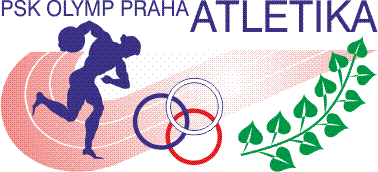 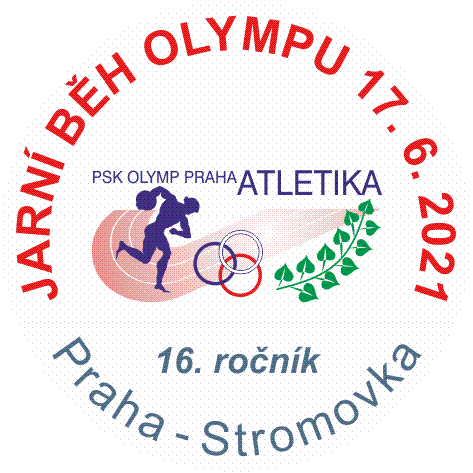 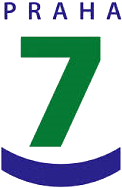 P R O P O Z I C E16. ročníku JARNÍHO BĚHU OLYMPUČtvrtek 17. června 2021Jarní běh Olympu je realizován za finanční podpory městské části Praha 7Vedoucí činovníciŘeditel závodu:          Jindřich Linhart, jin.linhart@post.czBěžecké naděje:         Bc. Tomáš Linhart, info@bezeckenadeje.czMísto konání :	atletický stadion v areálu OLYMP CENTRUM SPORTU MINISTERSTVA VNITRA ve StromovceDoprava:		metrem A do stanice Hradčanská, odtud autobusem č.131		do stanice Goetheo (dříve Nádraží Bubeneč) a následně 		pěšky do areálu OLYMP CS MV, kde se nachází atletický 				stadionPřihlášky:	pouze on-line do úterý 15. června 2021 do 24:00 hodin!!  Na stránkách:  www.results.bezeckenadeje.cz	Přihlášky v den závoru pořadatel nebude příjímat !!Startovné: 		kategorie nejmenších děvčat a chlapců neplatí startovné,			ostatní kategorie 50,- Kč při vyzvednutí startovního číslaZávodní kancelář: 	bude otevřena od 14:00 hodin ve vestibulu víceúčelové haly v areálu OLYMP CS MV, zde budou k dispozici šatny a WCPovrch tratí: 		běží se na okruhu 1100 m, který je celý po trávěZdravotní zabezpečení: v prostoru startu a cíleUpozornění:               závodníci startují na vlastní nebezpečí a nákladyZávody se konají v souladu s usnesením a nařízením Vlády ČR. Případné změny vládních opatření, které se týkají sportovních akcí, se mohou dále upravovat. Více informací o podmínkách konání sportovních akcí najdete na stránkách Národní sportovní agentury a na stránkách Vlády ČR.ČASOVÝ POŘAD, KATEGORIE16,00			nejmenší děvčata		2016 a mladší		100 m16,10			nejmenší chlapci			2016 a mladší		100 m16,20			přípravka dívky	I.    		2014	-  2015		300 m16,30 		přípravka hoši	I.    		2014	-  2015		300 m16,35			1. vyhlašovací blok16,50			přípravka dívky 	II.  		2012  -  2013		630 m17,00			přípravka hoši	II.		2012  -  2013		630 m17,10			přípravka dívky 	III.  		2010  -  2011		630 m17,20  		přípravka hoši	III.		2010  -  2011		630 m17,25			2. vyhlašovací blok17,40			žákyně mladší   			2008  -  2009		1100 m 1x okruh17,50			žáci mladší				2008  -  2009		1100 m 18,00			žákyně starší			2006  -  2007		2200 m 2x okruh18,15			žáci starší				2006  -  2007		2200 m18,30			3. vyhlašovací blok18,30			dorostenci				2004  -  2005		3300 m 3x okruh			dorostenky				2004  -  2005		3300 m			juniorky				2002  -  2003		3300 m			ženy 20 - 34 let			2001  -  1987		3300 m			ženy 35 - 44 let			1977  -  1986		3300 m			ženy 45 let a starší		1976  a  starší		3300m18,55			junioři				2002  -  2003		5500 m 5x okruh			muži 20 - 39 let			2001  -  1982		5500 m			muži 40 - 49 let			1981  -  1972		5500 m			muži 50 - 59 let			1971  -  1962		5500 m			muži 60 let a starší		1961  a starší		5500 m19,00			4. vyhlašovací blok19,35			5. Vyhlašovací blokZávody se běží na travnatých okruzích pouze v areálu OLYMP CENTRUM SPORTU MV